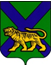 ТЕРРИТОРИАЛЬНАЯ ИЗБИРАТЕЛЬНАЯ КОМИССИЯ ГОРОДА  ДАЛЬНЕГОРСКАР Е Ш Е Н И Е08 августа 2021 года                     г. Дальнегорск                                 № 138/2510 часов 10 минутО регистрации кандидата в депутаты Законодательного Собрания Приморского края, выдвинутого Региональным отделением Социалистической политической партии «СПРАВЕДЛИВАЯ РОССИЯ – ПАТРИОТЫ – ЗА ПРАВДУ» в Приморском крае, по одномандатному избирательному округу № 24 Макаровой Светланы Витальевны 	Проверив  соблюдение требований Федерального закона «Об основных гарантиях избирательных прав и права на участие в референдуме граждан Российской Федерации», Избирательного кодекса Приморского края к представлению  кандидатом, выдвинутым избирательным объединением «Региональное отделение Социалистической политической партии «СПРАВЕДЛИВАЯ РОССИЯ – ПАТРИОТЫ – ЗА ПРАВДУ» в Приморском крае» по одномандатному избирательному округу № 24, Макаровой Светланой Витальевной  документов  в окружную избирательную комиссию, а также достоверность сведений о кандидате, территориальная избирательная комиссия города Дальнегорска установила следующее.	Представление кандидатом в депутаты Законодательного Собрания Приморского края Макаровой Светланой Витальевной документов в территориальную избирательную комиссию города Дальнегорска, на которую решением Избирательной комиссии Приморского края от 04 июня 2021 года № 269/1823 «О возложении полномочий окружных избирательных комиссий по выборам депутатов Законодательного Собрания Приморского края на территориальные избирательные комиссии» возложены полномочия окружной избирательной комиссии одномандатного избирательного округа № 24, соответствует требования статей 40, 42, 46 Избирательного кодекса Приморского края.   	С учетом изложенного, руководствуясь статьями 25, 38 Федерального закона «Об основных  гарантиях избирательных  прав и права на участие в референдуме граждан Российской Федерации», статьями 26, 47 и 49 Избирательного кодекса Приморского края, территориальная избирательная комиссия города ДальнегорскаРЕШИЛА:Зарегистрировать кандидата в депутаты Законодательного Собрания Приморского края, выдвинутого избирательным объединением «Региональное отделение Социалистической политической партии «СПРАВЕДЛИВАЯ РОССИЯ – ПАТРИОТЫ – ЗА ПРАВДУ» в Приморском крае» по одномандатному избирательному округу № 24, Макарову Светлану Витальевну.Выдать зарегистрированному кандидату на выборах в депутаты Законодательного Собрания Приморского края по одномандатному округу № 24 Макаровой Светлане Витальевне удостоверение установленного образца.Направить настоящее решение в Избирательную комиссию Приморского края для опубликования настоящего решения в газете «Приморская газета: официальное издание органов государственной власти Приморского края», для размещения на официальном сайте Избирательной комиссии Приморского края в информационно-телекоммуникационной сети «Интернет».Председатель комиссии	                                         	С.Г. КузьмиченкоСекретарь комиссии                                                                    О. Д. Деремешко